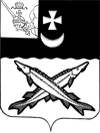 ПРЕДСТАВИТЕЛЬНОЕ СОБРАНИЕ БЕЛОЗЕРСКОГО МУНИЦИПАЛЬНОГО РАЙОНАРЕШЕНИЕОт 30.08.2016 № 73О        признании    утратившими    силунекоторых решений Представительного Собрания районаВ соответствии  со ст., ст. 6 , 18   Устава Белозерского  муниципального  района  Вологодской    области,   в  целях  приведения  действующих  нормативных  правовых актов  в  соответствие  с  федеральным законодательством  Представительное    Собрание  района РЕШИЛО:       1.Решения Представительного Собрания района от 14.08.2012 № 77 «Об  обеспечении молоком  обучающихся 1-4 классов  муниципальных  образовательных   учреждений Белозерского муниципального района» и  от 27.08.2013 № 64 «О приостановлении действия решения Представительного Собрания района  от 14.08.2012 года № 77» признать утратившими силу.      2. Настоящее решение подлежит опубликованию в районной газете «Белозерье» и размещению на официальном сайте Белозерского муниципального района в информационно – телекоммуникационной сети «Интернет».    Председатель Представительного    Собрания района:                                                       И.А. Голубева    Глава района:                                                              Е.В. Шашкин